Извещениео запросе котировок цен № 002/ТВРЗ/2020Уважаемые господа!Тамбовский ВРЗ АО «ВРМ»  (далее – Заказчик) сообщает о проведении запроса котировок цен № 002/ТВРЗ/2020 с целью выбора организации на право заключения договора поставки ТМЦ для нужд Тамбовского ВРЗ АО «ВРМ» в 2020 году. Котировочные заявки подаются в письменной форме в запечатанных конвертах до 10-00 часов московского времени «21» января 2020г. по адресу: 392009, г. Тамбов, пл. Мастерских, д. 1.Организатором запроса котировок цен является Тамбовский ВРЗ АО «ВРМ» в лице отдела материально-технического обеспечения (далее Организатор).  Представитель Организатора, ответственный за проведение запроса котировок цен – Сычёва Анна Юрьевна, email: au.sicheva@vagonremmash.ru. Тел. (4752) 79-09-31 доб. 309.Извещение о проведении запроса котировок цен № 002/ТВРЗ/2020 размещено на официальном сайте АО «ВРМ» www.vagonremmash.ru  ,(раздел «Тендеры»).Предметом запроса котировок цен является поставка ТМЦ для нужд Тамбовского ВРЗ АО «ВРМ» в 2020 году. ЛОТ№1 на поставку комплектующих для ремонта пассажирских вагонов для нужд Тамбовского ВРЗ АО «ВРМ» в 2020 году.ЛОТ№2 на поставку холодильников для нужд Тамбовского ВРЗ АО «ВРМ» в  2020 году.ЛОТ№3 на поставку сантехнической продукции для нужд Тамбовского ВРЗ АО «ВРМ» в 2020 году.ЛОТ№4 на поставку огнеупорной продукции для нужд Тамбовского ВРЗ АО «ВРМ» в 2020 году.ЛОТ№5 на поставку концентрата минерального для нужд Тамбовского ВРЗ АО «ВРМ» в 2020 году.ЛОТ№6 на поставку изоляционных материалов и тканей для нужд Тамбовского ВРЗ АО «ВРМ» в 2020 году.ЛОТ№7 на поставку бензина автомобильного АИ-92 для нужд Тамбовского ВРЗ АО «ВРМ» в 2020 году.ЛОТ№8 на поставку металлорукав для нужд Тамбовского ВРЗ АО «ВРМ» в 2020 году.ЛОТ№9 на поставку клина тягового хомута  для нужд Тамбовского ВРЗ АО «ВРМ» в 2020 году.ЛОТ№10 на поставку песка формовочного для нужд Тамбовского ВРЗ АО «ВРМ» в 2020 году.ЛОТ№11 на поставку алюминиевого литья для нужд Тамбовского ВРЗ АО «ВРМ» в 2020 году.ЛОТ№12 на поставку химической продукции для нужд Тамбовского ВРЗ АО «ВРМ» в 2020 году.ЛОТ№13 на поставку лакокрасочных материалов для нужд Тамбовского ВРЗ АО «ВРМ» в 2020 году.ЛОТ№14 на поставку изделий профильных  для нужд Тамбовского ВРЗ АО «ВРМ» в 2020 году.ЛОТ№15 на поставку трубы г/д ст.45 89х12 для нужд Тамбовского ВРЗ АО «ВРМ» в 2020 году.ЛОТ№16 на поставку вспомогательных устройств для нужд Тамбовского ВРЗ АО «ВРМ» в 2020 году.ЛОТ№17 на поставку автоматов защиты для нужд Тамбовского ВРЗ АО «ВРМ» в 2020 году.ЛОТ№18 на поставку радиодеталей для нужд Тамбовского ВРЗ АО «ВРМ» в 2020 году.ЛОТ№19 на поставку малогабаритного реле для нужд Тамбовского ВРЗ АО «ВРМ» в 2020 году.ЛОТ№20 на поставку катушек электромагнитных для нужд Тамбовского ВРЗ АО «ВРМ» в 2020 году.ЛОТ№21 на поставку электрорегулирующих устройств для нужд Тамбовского ВРЗ АО «ВРМ» в 2020 году.ЛОТ№22 на поставку электромагнитных устройств для нужд Тамбовского ВРЗ АО «ВРМ» в 2020 году.ЛОТ№23 на поставку болтов, гаек, шайб  для нужд Тамбовского ВРЗ АО «ВРМ» в 2020 году.ЛОТ№24 на поставку гаек корончатых  для нужд Тамбовского ВРЗ АО «ВРМ» в 2020 году.ЛОТ№25 на поставку шплинтов, гвоздей, проволоки, канатов для нужд Тамбовского ВРЗ АО «ВРМ» в 2020 году.ЛОТ№26 на поставку шурупов, винтов ,саморезов  для нужд Тамбовского ВРЗ АО «ВРМ» в 2020 году.ЛОТ№27 на поставку трудногорючих изоляционных материалов и тканей для нужд Тамбовского ВРЗ АО «ВРМ» в 2020 году.ЛОТ№28 на поставку материалов для внутренней отделки пассажирских вагонов  для нужд Тамбовского ВРЗ АО «ВРМ» в 2020 году. Начальная (максимальная) цена договора:ЛОТ№ 1. 15 791 500 (пятнадцать миллионов семьсот девяносто одна тысяча пятьсот) рублей 00 коп. без учета НДС, 18 949 800 (восемнадцать миллионов девятьсот сорок девять тысяч восемьсот) рубля 00 коп. с учетом всех налогов включая НДС.ЛОТ№ 2. 4 780 425 (четыре миллиона семьсот восемьдесят тысяч четыреста двадцать пять)  рублей 00 коп. без учета НДС, 5 736 510  (пять миллионов семьсот тридцать шесть тысяч пятьсот десять) рублей 00 коп. с учетом всех налогов включая НДС.ЛОТ№ 3.  4 471 372 (четыре миллиона четыреста семьдесят одна тысяча триста семьдесят два )  рубля 20 коп. без учета НДС, 5 365 646  (пять миллионов триста шестьдесят пять тысяч шестьсот сорок шесть) рублей 64 коп. с учетом всех налогов включая НДС.ЛОТ№ 4. 4 561 002 (четыре миллиона пятьсот шестьдесят одна тысяча два)  рубля 00 коп. без учета НДС, 5 473 202  (пять миллионов четыреста семьдесят три тысячи двести два) рубля 40 коп. с учетом всех налогов включая НДС.ЛОТ№ 5. 153 750 (сто пятьдесят три тысячи семьсот пятьдесят) рублей 15 коп. без учета НДС, 184 500  (сто восемьдесят четыре тысячи пятьсот) рублей 18 коп. с учетом всех налогов включая НДС.ЛОТ№ 6. 1 392 880 (один миллион триста девяносто две тысячи восемьсот восемьдесят) рублей 00 коп. без учета НДС, 1 671 456  (один миллион шестьсот семьдесят одна тысяча четыреста пятьдесят шесть)  рублей 00 коп. с учетом всех налогов включая НДС.ЛОТ№ 7.    1 037 400 (один миллион тридцать семь тысяч четыреста) рублей  00 коп. без учета НДС, 1 244 880  (один миллион двести сорок четыре тысячи восемьсот восемьдесят)  рублей 00 коп. с учетом всех налогов включая НДС.ЛОТ№ 8. 420 000 (четыреста двадцать тысяч) рублей  00 коп. без учета НДС, 504 000  (пятьсот четыре тысячи )  рублей  00 коп. с учетом всех налогов включая НДС.ЛОТ№ 9. 576 000 (пятьсот семьдесят шесть тысяч) рублей  00 коп. без учета НДС, 691 200  (шестьсот девяносто одна тысяча двести )  рублей  00 коп. с учетом всех налогов включая НДС.ЛОТ№ 10. 368 880 (триста шестьдесят восемь тысяч восемьсот восемьдесят) рублей  00 коп. без учета НДС, 442 656  (четыреста сорок две тысячи шестьсот пятьдесят шесть )  рублей  00 коп. с учетом всех налогов включая НДС.ЛОТ№ 11.   6 715 950 (шесть миллионов семьсот пятнадцать тысяч девятьсот пятьдесят) рублей  00 коп. без учета НДС, 8 059 140  (восемь миллионов пятьдесят девять тысяч сто сорок)  рублей  00 коп. с учетом всех налогов включая НДС.ЛОТ№ 12.  125 591 (сто двадцать пять тысяч пятьсот девяносто один) рубль  81 коп. без учета НДС, 150 710  (сто пятьдесят тысяч семьсот десять)  рублей  17 коп. с учетом всех налогов включая НДС.ЛОТ№ 13. 3 092 151 (три миллиона девяносто две тысячи сто пятьдесят один) рубль  90 коп. без учета НДС, 3 710 582  (три миллиона семьсот десять тысяч пятьсот восемьдесят два )  рубля  28 коп. с учетом всех налогов включая НДС.ЛОТ№ 14. 2 082 225 (два миллиона восемьдесят две тысячи двести двадцать пять) рублей  00 коп. без учета НДС, 2 498 670  (два миллиона четыреста девяносто восемь тысяч шестьсот семьдесят)  рублей  00 коп. с учетом всех налогов включая НДС.ЛОТ№ 15.  4 822 500 (четыре миллиона восемьсот двадцать две тысячи пятьсот) рублей  00 коп. без учета НДС, 5 787 000  (пять миллионов семьсот восемьдесят семь тысяч )  рублей  00 коп. с учетом всех налогов включая НДС.ЛОТ№ 16. 5 396 585 (пять миллионов триста девяносто шесть тысяч пятьсот восемьдесят пять)  рублей 75 коп. без учета НДС, 6 475 902 (шесть миллионов четыреста семьдесят пять тысяч девятьсот два) рубля 90 коп. с учетом всех налогов включая НДС.ЛОТ№ 17. 858 530 (восемьсот пятьдесят восемь тысяч пятьсот тридцать)  рублей 42 коп. без учета НДС, 1 030 236 (один миллион тридцать тысяч двести тридцать шесть) рублей 50 коп. с учетом всех налогов включая НДС.ЛОТ№ 18.  616 767 (шестьсот шестнадцать тысяч семьсот шестьдесят семь)  рублей 90 коп. без учета НДС, 740 121 (семьсот сорок тысяч сто двадцать один) рубль 48 коп. с учетом всех налогов включая НДС.ЛОТ№ 19.  422 480 (четыреста двадцать две тысячи четыреста восемьдесят)  рублей 00 коп. без учета НДС, 506 976 (пятьсот шесть тысяч девятьсот семьдесят шесть) рублей 00 коп. с учетом всех налогов включая НДС.ЛОТ№ 20.  212 779 (двести двенадцать тысяч семьсот семьдесят девять)  рублей 20 коп. без учета НДС, 255 335 (двести пятьдесят пять тысяч триста тридцать пять) рублей 04 коп. с учетом всех налогов включая НДС.ЛОТ№ 21.  2 651 457 (два миллиона шестьсот пятьдесят одна тысяча четыреста пятьдесят семь)  рублей 90 коп. без учета НДС, 3 181 749 (три миллиона сто восемьдесят одна тысяча семьсот сорок девять) рублей 48 коп. с учетом всех налогов включая НДС.ЛОТ№ 22.  9 045 (девять тысяч сорок пять)  евро 00 центов без учета НДС, 10 854 (десять тысяч восемьсот пятьдесят четыре) евро 00 центов с учетом всех налогов включая НДС.ЛОТ№ 23.  10 032 309 (десять миллионов тридцать две тысячи триста девять)  рублей 50 коп. без учета НДС, 12 038 771 (двенадцать миллионов тридцать восемь тысяч семьсот семьдесят один) рубль 40 коп. с учетом всех налогов включая НДС.ЛОТ№ 24.  3 568 656 (три миллиона пятьсот шестьдесят восемь тысяч шестьсот пятьдесят шесть)  рублей 00 коп. без учета НДС, 4 282 387 (четыре миллиона двести восемьдесят две тысячи триста восемьдесят семь) рублей  20 коп. с учетом всех налогов включая НДС.ЛОТ№ 25.  2 833 487 (два миллиона восемьсот тридцать три тысячи четыреста восемьдесят семь)  рублей 78 коп. без учета НДС, 3 400 185 (три миллиона четыреста тысяч сто восемьдесят пять) рублей  34 коп. с учетом всех налогов включая НДС.ЛОТ№ 26.  7 793 961 (семь миллионов семьсот девяносто три тысячи девятьсот шестьдесят один)  рубль 90 коп. без учета НДС, 9 352 754 (девять миллионов триста пятьдесят две тысячи семьсот пятьдесят четыре) рубля  28 коп. с учетом всех налогов включая НДС.ЛОТ№ 27.  51 724 427 (пятьдесят один миллион семьсот двадцать четыре тысячи четыреста двадцать семь)  рублей 00 коп. без учета НДС, 62 069 312 (шестьдесят два миллиона шестьдесят девять тысяч триста двенадцать) рублей  40 коп. с учетом всех налогов включая НДС.ЛОТ№ 28.  51 260 090 (пятьдесят один миллион двести шестьдесят тысяч девяносто)  рублей 00 коп. без учета НДС, 61 512 108 (шестьдесят один миллион пятьсот двенадцать тысяч сто восемь ) рублей  00 коп. с учетом всех налогов включая НДС.Председатель Конкурсной комиссииТамбовского ВРЗ АО «ВРМ»	      А.И.ГрибковУТВЕРЖДАЮЗапрос котировок цен №002/ТВРЗ/20201. Условия запроса котировок цен1.1. Участниками по настоящему запросу котировок цен признаются лица, представившие котировочную заявку в порядке и сроки, установленные в настоящем запросе котировок цен. 1.2. Участник несет все расходы и убытки, связанные с подготовкой и подачей своей котировочной заявки. Заказчик и организатор не несут никакой ответственности по расходам и убыткам, понесенным участниками в связи с их участием в настоящем запросе котировок цен.1.3. Документы, представленные участниками в составе котировочных заявок, возврату не подлежат.1.4. Срок вскрытия конвертов с заявками может быть перенесен.1.5. Котировочные заявки рассматриваются как обязательства участников. Заказчик вправе требовать от Участника, предложившего лучшую котировочную заявку, заключения договора на условиях, указанных в его котировочной заявке.1.6. Заказчик оставляет за собой право прекратить процедуру проведения запроса котировок цен и отказаться от всех предложений в любое время до подведения его итогов без объяснения причин, не неся при этом никакой ответственности перед участниками, которым такое действие может принести убытки.   1.7. Котировочная документация и иная информация о запросе котировок цен размещается на официальном сайте АО «ВРМ» www.vagonremmash.ru  , (раздел «Тендеры»).             1.8. Конфиденциальная информация, ставшая известной сторонам, при проведении настоящего запроса котировок цен не может быть передана третьим лицам за исключением случаев, предусмотренных законодательством Российской Федерации.   1.9. Заказчик вправе принять решение о внесении изменений в извещение о проведении запроса котировок и котировочную документацию не позднее, чем за 1(один) рабочий день до даты окончания подачи заявок.1.10. Заказчик размещает дополнение и изменение, внесенные в извещение о проведении запроса котировок и в настоящую котировочную документацию, в соответствии с п.1.7. настоящей котировочной документацией, в день принятия решения о внесении изменений.1.11. В случае внесения изменений позднее, чем за 2 рабочих дня до даты окончания подачи заявок, Заказчик обязан продлить срок подачи котировочных заявок таким образом, чтобы со дня внесенных в извещение и котировочную документацию изменений до даты окончания срока подачи заявок оставалось не менее 5 дней.1.12. Запрос о разъяснении котировочной документации, может быть направлен с момента размещения котировочной документации, извещения о проведении запроса котировок и не позднее, чем за 2 (два) рабочих дня до окончания срока подачи заявок на участие в запросе котировок.1.13. Запрос от юридического лица оформляется на фирменном бланке участника запроса котировок (при наличии), заверяется уполномоченным лицом участника.          1.14. Запрос о разъяснении котировочной документации, полученный от участника позднее установленного срока, не подлежит рассмотрению.1.15. Разъяснения котировочной документации размещаются в соответствии с п.1.7. настоящей котировочной документацией в течение 2 (двух) дней со дня  поступления запроса, но не позднее срока окончания подачи котировочных заявок.2. Котировочная заявка2.1. Котировочная заявка должна состоять из документов, требуемых в соответствии с условиями настоящего запроса котировок цен.2.2. Участник, вправе подать только одну котировочную заявку (по лоту). Внесение изменений в котировочную заявку не допускается. В случае если Участник подает более одной котировочной заявки (по лоту), а ранее поданные им котировочные заявки не отозваны, все котировочные заявки, предоставленные Участником, отклоняются.2.3. Котировочная заявка Участника, не соответствующая требованиям настоящего запроса котировок цен, отклоняется. В случае, если в составе заявки представлен документ, который не поддается прочтению (ввиду, например, низкого качества копирования/сканирования участником, повреждения документа участником и др.), документ считается не представленным и не рассматривается.2.4. Котировочная заявка оформляется на русском языке. Вся переписка, связанная с проведением настоящего запроса котировок цен, ведется на русском языке. Если в составе конкурсной заявки предоставляются документы на иностранном языке, такие документы должны быть переведены на русский язык, а перевод заверен нотариально.2.5. Котировочная заявка должна быть представлена до 10-00 часов московского времени «21» января  2020г. по адресу: 392009, г. Тамбов, пл. Мастерских, д. 1.2.6. Котировочная заявка, полученная после указанного в пункте 2.5. срока, не вскрывается и возврату не подлежит.2.7. Котировочная заявка должна быть подписана уполномоченным представителем Участника.2.8. Все рукописные исправления, сделанные в котировочной заявке, должны быть завизированы лицом, подписавшим котировочную заявку.2.9. Участник самостоятельно определяет способ доставки котировочной заявки, несет все риски несоблюдения сроков предоставления котировочной заявки и нарушения целостности конвертов, связанные с выбором способа доставки.2.10. Участник вправе отозвать  поданную котировочную заявку в любое время до истечения срока подачи котировочных заявок.       2.11. Котировочная заявка должна быть представлена в запечатанном конверте, имеющим четкую маркировку «Оригинал», в котором должны быть отдельные, запечатанные в свою очередь конверты «А» и «Б».Маркировка общего конверта и также конвертов «А» и «Б» должны содержать следующую информацию:«__________________________ (наименование участника);Оригинал котировочной заявки на участие в запросе котировок цен №002/ТВРЗ/2020 (с указанием лотов).Составная часть «А» или «Б» (на общем конверте не указывается)Не вскрывать до __.00 часов московского времени __________ 2020 г.»Маркировка конверта «Б» должна содержать номер и название лота, по которому участник подает финансово-коммерческое предложение.Конверт «А» должен содержать:опись представленных документов, заверенную подписью и печатью участника;2) сведения об участнике по форме, согласно Приложению №2 к настоящему запросу котировок цен;3) документ, подтверждающий полномочия лица, подписавшего котировочную заявку и финансово-коммерческое предложение, на право принимать обязательства от имени участника по запросу котировок цен №002/ТВРЗ/2020 (оригинал или копия, заверенная печатью участника и подписью уполномоченного лица);     4) протокол (решение) о назначении на должность руководителя (копия, заверенная участником);5) приказ о назначении руководителя, бухгалтера (копия, заверенная участником);  6) учредительные документы в последней редакции с учетом всех изменений и дополнений, зарегистрированные в установленном порядке (копии, заверенные подписью и печатью участника и с отметкой ИФНС), предоставляет каждое юридическое лицо, выступающее на стороне одного участника;7) копию паспорта физического лица, страхового свидетельства государственного пенсионного страхования (заверенную подписью участника);    8)  выписку из ЕГРЮЛ, выданную не ранее, чем за 30 календарных дней до даты подачи котировочной заявки (оригинал либо нотариально заверенная копия, либо подписанная усиленной квалифицированной электронной подписью) (предоставляет каждое юридическое и\или физическое лицо, выступающее на стороне одного участника);   9) бухгалтерскую отчетность, а именно: бухгалтерский баланс и отчет о финансовых результатах за 2018 г. (копии, заверенные участником, с отметкой инспекции Федеральной налоговой службы либо с приложением заверенной участником копии документа, подтверждающего получение ИФНС отправку в ИФНС бухгалтерской отчетности) (предоставляет каждое юридическое лицо, выступающее на стороне одного участника). Организации и индивидуальные предприниматели, применяющие упрощенную систему налогообложения, представляют информационное письмо, иной документ о правомерности применения УСН (например, уведомление о переходе на УСН по форме, утвержденной Приказом ФНС России от 02.11.2012 № ММВ-7-3/829@), банковскую карточку с образцами подписей и оттиском печати контрагента.    10) решение (протокол собрания) об одобрении крупной сделки, сделки с заинтересованностью и т.д., если такое решение собственников организации является необходимым для совершения сделки;   11) справку о среднесписочной численности работников (копия, заверенная участником);   12) договор (справку) об аренде/собственности офиса и/или производственных помещений (копию, заверенную участником);   13) налоговую отчетность (по прибыли и НДС) за последний отчетный период (копии, заверенные претендентом, с отметкой инспекции Федеральной налоговой службы либо с приложением заверенной претендентом копии документа, подтверждающего получение ИФНС, отправку в ИФНС налоговой отчетности).   14) информацию о наличии транспортных средств и оборудования в соответствии с техническим заданием, либо документы, подтверждающие возможность поставки Товара (копию, заверенную участником);       15) справку об исполнении налогоплательщиком (плательщиком сборов, налоговым агентом) обязанности по уплате налогов, сборов, пеней, штрафов, процентов, выданную не ранее 10 (десяти) рабочих дней до даты подачи котировочной заявки,  налоговыми органами по форме, утвержденной Приказом ФНС России от 20.01.2017 N ММВ-7-8/20@,  с учетом внесенных в приказ изменений (оригинал или нотариально заверенная копия, либо подписанная усиленной квалификационной электронной подписью) (предоставляет каждое юридическое и\или физическое лицо, выступающее на стороне одного участника).В случае если у участника (лиц, выступающих на стороне участника) имеются филиалы и в представленной справке имеется информация о наличии неисполненной обязанности по уплате налогов, сборов, пеней, штрафов по какой-либо из инспекций ФНС России, в которой указанный участник (лицо, выступающее на стороне участника) состоит на учете, должна быть дополнительно предоставлена справка по форме, утвержденной приказом ФНС России от 28 декабря 2016 г. № ММВ-7-17/722@, с учетом внесенных в приказ изменений (оригинал либо нотариально заверенная копия).Участник запроса котировок считается соответствующим, установленному требованию в случае наличия у него задолженности по налогам, сборам и пени на дату рассмотрения заявки на участие в запросе котировок цен в размере не более 1000, 00 рублей.     16) информационное письмо/иной документ, подтверждающий, что участник является производителемили- информационное письмо/иной документ, выданный производителем и/или дилерский договор с производителем товаров (копия, заверенная участником)или- договор с дилером/поставщиком, с приложением копии договора, заключенного между дилером/поставщиком и производителем, и/или информационных писем, иных документов, выданных производителем дилеру/поставщику (копии, заверенные участником);Конверт «Б» должен содержать:- опись представленных документов;    - надлежащим образом, оформленные Приложения № 1, 3 к настоящему запросу котировок цен;- документальные подтверждения соответствия требованиям технического задания, если предоставление таких документов предусмотрено техническим заданием;        2.12. Документы, представленные в составе конверта, должны быть прошиты вместе с описью документов, скреплены печатью и заверены подписью уполномоченного лица участника. Все листы котировочной заявки должны быть пронумерованы.2.13. В случае предоставления участником заявок по нескольким лотам допускается предоставление заявок в конверте «Оригинал». В конверте должны содержаться конверт «А» в одном экземпляре и конверты «Б», по каждому из лотов, на которые участник подает заявку, содержащие документы согласно пункту 2.11 настоящей котировочной документации.2.14. Все страницы котировочной заявки, за исключением нотариально заверенных документов и иллюстративных материалов, должны быть завизированы лицом, подписавшим заявку на участие в запросе котировок цен.2.15. Организатор принимает конверт с котировочными заявками до истечения срока подачи котировочных заявок.         2.16.  В случае если маркировка конверта не соответствует требованиям настоящего запроса котировок цен, конверт не запечатан, котировочная заявка не принимается организатором.3. Финансово-коммерческое предложение3.1. Финансово-коммерческое предложение должно включать цену за единицу и общую стоимость предложения с учетом и без учета НДС, а также подробное описание (спецификацию, технические требования и др.) товаров. Цены необходимо приводить в рублях, с учетом всех возможных расходов участника, с учетом и без учета НДС.3.2. Финансово-коммерческое предложение должно быть оформлено в соответствии с приложением №3 к запросу котировок цен (по каждому лоту).3.3.Для целей единообразного подхода к расчету сумм финансово-коммерческого предложения суммы с учетом НДС необходимо рассчитывать следующим образом: цена единицы товаров, работ, услуг без учета НДС, округленная до двух знаков после запятой, умножается на количество, полученное значение округляется до двух знаков после запятой и умножается на 1,20 (либо иной коэффициент в зависимости от ставки НДС, применяемой в отношении участника).3.4. Финансово-коммерческое предложение должно содержать все условия, предусмотренные настоящим запросом котировок цен и позволяющие оценить котировочную заявку участника. Условия должны быть изложены таким образом, чтобы при рассмотрении и сопоставлении заявок не допускалось их неоднозначное толкование. Все условия котировочной заявки участника понимаются заказчиком, организатором буквально, в случае расхождений  показателей изложенных цифрами и прописью, приоритет имеют написанные прописью.3.5. Финансово-коммерческое предложение должно содержать сроки поставки товаров с даты заключения договора, условия осуществления платежей (сроки и условия рассрочки платежа и др.).3.6. Предложение участника о цене, содержащееся в финансово-коммерческом предложении, не должно превышать начальную (максимальную) цену договора с учетом и без учета НДС, установленную в запросе котировок цен. 3.7. Не допускается превышение единичных расценок цен с учетом и без учета НДС, указанных в настоящем запросе котировок цен.4. Недобросовестные действия Участника4.1. К недобросовестным действиям Участника относятся действия, которые выражаются в том, что Участник прямо или косвенно предлагает, дает либо соглашается дать любому должностному лицу (служащему) Заказчика/организатора вознаграждение в любой форме (материальное вознаграждение, предложение о найме или какая-либо другая услуга) в целях оказания воздействия на процедуру проведения запроса котировок цен, принятие решения, применение какой-либо процедуры или совершение иного действия заказчиком/организатором.4.2. В случае установления недобросовестности действий Участника, такой Участник может быть отстранен от участия в запросе котировок цен. Информация об этом и мотивы принятого решения указываются в протоколе и сообщаются Участнику.5.  Рассмотрение котировочных заявок и подведение итогов запроса котировок цен5.1. Лучшей признается котировочная заявка, которая отвечает всем требованиям, установленным в запросе котировок цен, и содержит наиболее низкую цену товаров без учета НДС. При наличии нескольких равнозначных котировочных заявок лучшей признается та, которая поступила ранее других котировочных заявок. 5.2. Рассмотрение котировочных заявок осуществляется экспертной группой совместно с организатором по адресу:  392009, г. Тамбов, пл. Мастерских, д. 1.в 14-00 часов московского времени «21» января 2020г.5.3. В ходе рассмотрения котировочных заявок организатор вправе потребовать от Участников разъяснения сведений, содержащихся в котировочных заявках, не допуская при этом изменения содержания заявки.5.4. Если в заявке имеются расхождения между обозначением сумм словами и цифрами, то к рассмотрению принимается сумма, указанная словами. Ели в заявке имеются арифметические ошибки или неточности, связанные с расчетом сумм НДС, к рассмотрению принимаются суммы без учета НДС. Итоговая сумма предложения определяется с учетом применяемой Участником системы налогообложения.       5.5. Котировочные заявки отклоняются в случае:1) несоответствия котировочной заявки требованиям, указанным в запросе котировок цен;2) указания в котировочной заявке начальной (максимальной) цены товаров с учетом и без учета НДС выше установленной в запросе котировок цен;3) отказа от проведения запроса котировок цен.4) непредставления Участником закупки разъяснений положений котировочной заявки (в случае наличия требования заказчика).Отклонение котировочных заявок по иным основаниям не допускается.5.6. Результаты рассмотрения и оценки котировочных заявок экспертной группой и организатором оформляются протоколом.5.7. Протокол рассмотрения и оценки котировочных заявок размещается в соответствии с п.1.7. настоящей котировочной документации.           Конкурсная комиссия рассматривает подготовленные экспертной группой совместно с организатором материалы и утверждает итоги запроса котировок цен.  5.8.     Подведение итогов запроса котировок цен проводится по адресу:   392009, г. Тамбов, пл. Мастерских, д. 1. в 10-00 часов московского времени «22» января 2020г.        5.9. Решение конкурсной комиссии оформляется протоколом.5.10. Выписка из протокола заседания конкурсной комиссии размещается в соответствии с п.1.7. настоящей котировочной документации в течение 3 (трех) календарных дней от даты подписания протокола.5.11. Договор заключается с Участником, чья котировочная заявка признана лучшей.5.12. Комиссия по согласованию с исполнителем Договора при заключении и/или в ходе исполнения Договора вправе изменить количество предусмотренного договором объема Товара  при изменении потребности в Товаре, на  поставку которых заключен Договор в пределах 30 % от начальной (максимальной) цены Договора.5.13. Запрос котировок цен признается состоявшимся, если подано не менее 3 (трех) котировочных заявок, соответствующих требованиям, установленным в запросе котировок цен, и ни одна из них не была отозвана до подведения итогов запроса котировок цен.5.14. Запрос котировок признается несостоявшимся в случае, если: 1) на участие в запросе котировок подано менее 3 котировочных заявок;2) по итогам рассмотрения и оценки котировочных заявок только одна котировочная заявка признана соответствующей котировочной документации;3) все котировочные заявки признаны несоответствующими котировочной документации;4) победитель запроса котировок или участник закупки, предложивший в котировочной заявке цену, такую же, как и победитель, или участник закупки, предложение о цене договора (цене лота) которого содержит лучшие условия по цене договора (цене лота), следующие после предложенных победителем в проведении запроса котировок условий, уклоняется от заключения договора.5.15. Если запрос котировок признан несостоявшимся в случае, если по итогам рассмотрения и оценки котировочных заявок только одна котировочная заявка признана соответствующей котировочной документации, с участником закупки, подавшим такую заявку, при условии, что котировочная заявка соответствует требованиям, изложенным в котировочной документации, может быть заключен договор в порядке, установленном нормативными документами заказчика. Цена такого договора не может превышать цену, указанную в котировочной заявке участника закупки.5.16. Если запрос котировок признан несостоявшимся, заказчик вправе объявить новый запрос котировок или осуществить закупку другим способом. 6. Заключение договора       6.1. Положения договора (условия оплаты, сроки, цена за единицу, ответственность сторон ,стоимость товаров и т.п.) не могут быть изменены по сравнению с запросом котировок цен и котировочной заявкой участника, представившего лучшее предложение. При невыполнении Участником, представившим котировочную заявку, признанную лучшей, требований настоящего пункта такой Участник признается уклонившимся от заключения договора. Договор в таком случае может быть заключен с другим Участником, предложившим такую же цену договора (участником, предложение которого содержит лучшие после предложенных участником, направившим лучшую котировочную заявку, условия по цене договора).6.2. Участник, котировочная заявка которого признана лучшей, должен подписать договор не позднее 10 (десяти) календарных дней со дня подведения итогов запроса котировок цен.6.3. Договор заключается в соответствии с законодательством Российской Федерации согласно Приложению №4 к настоящему запросу котировок цен. Стоимость договора определяется на основании стоимости предложения, признанного лучшим, без НДС, с учетом применяемой участником, сделавшим такое предложение, системы налогообложения.6.4. В случае если Участник, котировочная заявка которого признана лучшей, уклоняется от подписания Договора более, чем на 5 (пять) рабочих дней, Договор может быть заключен с участником, предложение которого содержит лучшие после предложенных участником, направившим лучшую котировочную заявку, условия по цене Договора. 6.5. Срок выполнения обязательств по Договору определяется на основании требований настоящего запроса котировок цен и условий финансово-коммерческого предложения, начиная с момента заключения Договора.6.6. До заключения Договора, Участник, с которым заключается Договор по итогам процедуры размещения заказа, представляет сведения о своих владельцах, включая конечных бенефициаров, с приложением подтверждающих документов.В случае непредставления указанных сведений и документов, заказчик вправе отказаться от заключения договора. 7.1.Техническое задание7.1.1. Предмет запроса котировок цен: заключение договора на право  поставки  ТМЦ  для нужд Тамбовского ВРЗ АО «ВРМ» в 2020 году. 7.1.2. В заявке участника должны быть изложены условия, соответствующие требованиям технического задания,  либо более выгодные для Заказчика.        7.1.3 Участник, в случае победы в настоящем запросе котировок цен, должен поставить Товар в полном объеме, предусмотренном настоящей документацией.7.1.4 Лоты являются неделимыми.         7.2. Начальная (максимальная) цена договора:ЛОТ№ 1. 15 791 500 (пятнадцать миллионов семьсот девяносто одна тысяча пятьсот) рублей 00 коп. без учета НДС, 18 949 800 (восемнадцать миллионов девятьсот сорок девять тысяч восемьсот) рубля 00 коп. с учетом всех налогов включая НДС.ЛОТ№ 2. 4 780 425 (четыре миллиона семьсот восемьдесят тысяч четыреста двадцать пять)  рублей 00 коп. без учета НДС, 5 736 510  (пять миллионов семьсот тридцать шесть тысяч пятьсот десять) рублей 00 коп. с учетом всех налогов включая НДС.ЛОТ№ 3.  4 471 372 (четыре миллиона четыреста семьдесят одна тысяча триста семьдесят два )  рубля 20 коп. без учета НДС, 5 365 646  (пять миллионов триста шестьдесят пять тысяч шестьсот сорок шесть) рублей 64 коп. с учетом всех налогов включая НДС.ЛОТ№ 4. 4 561 002 (четыре миллиона пятьсот шестьдесят одна тысяча два)  рубля 00 коп. без учета НДС, 5 473 202  (пять миллионов четыреста семьдесят три тысячи двести два) рубля 40 коп. с учетом всех налогов включая НДС.ЛОТ№ 5. 153 750 (сто пятьдесят три тысячи семьсот пятьдесят) рублей 15 коп. без учета НДС, 184 500  (сто восемьдесят четыре тысячи пятьсот) рублей 18 коп. с учетом всех налогов включая НДС.ЛОТ№ 6. 1 392 880 (один миллион триста девяносто две тысячи восемьсот восемьдесят) рублей 00 коп. без учета НДС, 1 671 456  (один миллион шестьсот семьдесят одна тысяча четыреста пятьдесят шесть)  рублей 00 коп. с учетом всех налогов включая НДС.ЛОТ№ 7.    1 037 400 (один миллион тридцать семь тысяч четыреста) рублей  00 коп. без учета НДС, 1 244 880  (один миллион двести сорок четыре тысячи восемьсот восемьдесят)  рублей 00 коп. с учетом всех налогов включая НДС.ЛОТ№ 8. 420 000 (четыреста двадцать тысяч) рублей  00 коп. без учета НДС, 504 000  (пятьсот четыре тысячи )  рублей  00 коп. с учетом всех налогов включая НДС.ЛОТ№ 9. 576 000 (пятьсот семьдесят шесть тысяч) рублей  00 коп. без учета НДС, 691 200  (шестьсот девяносто одна тысяча двести )  рублей  00 коп. с учетом всех налогов включая НДС.ЛОТ№ 10. 368 880 (триста шестьдесят восемь тысяч восемьсот восемьдесят) рублей  00 коп. без учета НДС, 442 656  (четыреста сорок две тысячи шестьсот пятьдесят шесть )  рублей  00 коп. с учетом всех налогов включая НДС.ЛОТ№ 11.   6 715 950 (шесть миллионов семьсот пятнадцать тысяч девятьсот пятьдесят) рублей  00 коп. без учета НДС, 8 059 140  (восемь миллионов пятьдесят девять тысяч сто сорок)  рублей  00 коп. с учетом всех налогов включая НДС.ЛОТ№ 12.  125 591 (сто двадцать пять тысяч пятьсот девяносто один) рубль  81 коп. без учета НДС, 150 710  (сто пятьдесят тысяч семьсот десять)  рублей  17 коп. с учетом всех налогов включая НДС.ЛОТ№ 13. 3 092 151 (три миллиона девяносто две тысячи сто пятьдесят один) рубль  90 коп. без учета НДС, 3 710 582  (три миллиона семьсот десять тысяч пятьсот восемьдесят два )  рубля  28 коп. с учетом всех налогов включая НДС.ЛОТ№ 14. 2 082 225 (два миллиона восемьдесят две тысячи двести двадцать пять) рублей  00 коп. без учета НДС, 2 498 670  (два миллиона четыреста девяносто восемь тысяч шестьсот семьдесят)  рублей  00 коп. с учетом всех налогов включая НДС.ЛОТ№ 15.  4 822 500 (четыре миллиона восемьсот двадцать две тысячи пятьсот) рублей  00 коп. без учета НДС, 5 787 000  (пять миллионов семьсот восемьдесят семь тысяч )  рублей  00 коп. с учетом всех налогов включая НДС.ЛОТ№ 16. 5 396 585 (пять миллионов триста девяносто шесть тысяч пятьсот восемьдесят пять)  рублей 75 коп. без учета НДС, 6 475 902 (шесть миллионов четыреста семьдесят пять тысяч девятьсот два) рубля 90 коп. с учетом всех налогов включая НДС.ЛОТ№ 17. 858 530 (восемьсот пятьдесят восемь тысяч пятьсот тридцать)  рублей 42 коп. без учета НДС, 1 030 236 (один миллион тридцать тысяч двести тридцать шесть) рублей 50 коп. с учетом всех налогов включая НДС.ЛОТ№ 18.  616 767 (шестьсот шестнадцать тысяч семьсот шестьдесят семь)  рублей 90 коп. без учета НДС, 740 121 (семьсот сорок тысяч сто двадцать один) рубль 48 коп. с учетом всех налогов включая НДС.ЛОТ№ 19.  422 480 (четыреста двадцать две тысячи четыреста восемьдесят)  рублей 00 коп. без учета НДС, 506 976 (пятьсот шесть тысяч девятьсот семьдесят шесть) рублей 00 коп. с учетом всех налогов включая НДС.ЛОТ№ 20.  212 779 (двести двенадцать тысяч семьсот семьдесят девять)  рублей 20 коп. без учета НДС, 255 335 (двести пятьдесят пять тысяч триста тридцать пять) рублей 04 коп. с учетом всех налогов включая НДС.ЛОТ№ 21.  2 651 457 (два миллиона шестьсот пятьдесят одна тысяча четыреста пятьдесят семь)  рублей 90 коп. без учета НДС, 3 181 749 (три миллиона сто восемьдесят одна тысяча семьсот сорок девять) рублей 48 коп. с учетом всех налогов включая НДС.ЛОТ№ 22.  9 045 (девять тысяч сорок пять)  евро 00 центов без учета НДС, 10 854 (десять тысяч восемьсот пятьдесят четыре) евро 00 центов с учетом всех налогов включая НДС.ЛОТ№ 23.  10 032 309 (десять миллионов тридцать две тысячи триста девять)  рублей 50 коп. без учета НДС, 12 038 771 (двенадцать миллионов тридцать восемь тысяч семьсот семьдесят один) рубль 40 коп. с учетом всех налогов включая НДС.ЛОТ№ 24.  3 568 656 (три миллиона пятьсот шестьдесят восемь тысяч шестьсот пятьдесят шесть)  рублей 00 коп. без учета НДС, 4 282 387 (четыре миллиона двести восемьдесят две тысячи триста восемьдесят семь) рублей  20 коп. с учетом всех налогов включая НДС.ЛОТ№ 25.  2 833 487 (два миллиона восемьсот тридцать три тысячи четыреста восемьдесят семь)  рублей 78 коп. без учета НДС, 3 400 185 (три миллиона четыреста тысяч сто восемьдесят пять) рублей  34 коп. с учетом всех налогов включая НДС.ЛОТ№ 26.  7 793 961 (семь миллионов семьсот девяносто три тысячи девятьсот шестьдесят один)  рубль 90 коп. без учета НДС, 9 352 754 (девять миллионов триста пятьдесят две тысячи семьсот пятьдесят четыре) рубля  28 коп. с учетом всех налогов включая НДС.ЛОТ№ 27.  51 724 427 (пятьдесят один миллион семьсот двадцать четыре тысячи четыреста двадцать семь)  рублей 00 коп. без учета НДС, 62 069 312 (шестьдесят два миллиона шестьдесят девять тысяч триста двенадцать) рублей  40 коп. с учетом всех налогов включая НДС.ЛОТ№ 28.  51 260 090 (пятьдесят один миллион двести шестьдесят тысяч девяносто)  рублей 00 коп. без учета НДС, 61 512 108 (шестьдесят один миллион пятьсот двенадцать тысяч сто восемь ) рублей  00 коп. с учетом всех налогов включая НДС.Лот №1-6:       Начальная (максимальная) стоимость товара включает стоимость доставки товара до места загрузки в транспортное средство, стоимость погрузочно-разгрузочных работ при отправлении (отгрузке) товара, стоимость запорных устройств, защитной упаковки, необоротной тары.        В стоимость Товара не включена стоимость услуг по доставке Товара до склада Заказчика. Доставка Товара в адреса грузополучателей организуется Заказчиком  на условиях самовывоза, либо с привлечением третьих лиц.Лот №7:Начальная (максимальная) стоимость товара включает стоимость доставки товара до места загрузки в транспортное средство, стоимость погрузочно-разгрузочных работ при отправлении (отгрузке) товара, стоимость запорных устройств, защитной упаковки, необоротной тары.Доставка Товара осуществляется силами и за счет поставщика.Лот №8-28:Начальная (максимальная) стоимость товара включает стоимость доставки товара до места загрузки в транспортное средство, стоимость погрузочно-разгрузочных работ при отправлении (отгрузке) товара, стоимость запорных устройств, защитной упаковки, необоротной тары.        В стоимость Товара не включена стоимость услуг по доставке Товара до склада Заказчика. Доставка Товара в адреса грузополучателей организуется Заказчиком  на условиях самовывоза, либо с привлечением третьих лиц.7.3. Поставка Товара осуществляется в адрес грузополучателя :7.4.Тамбовский ВРЗ АО «ВРМ»  – г. Тамбов, пл. Мастерских, д. 1;7.5. Срок поставки Товара:7.5.1.Поставка Товара должна быть осуществлена в 2020году.7.5.2.Количество, периоды, сроки и иные условия поставки Товара определяются Спецификациями.7.6.Требования к поставке Товара: Товар должен иметь сертификаты (паспорта) или их копии, заверенные  печатью участника и подписью уполномоченного лица, подтверждающие качество. 7.7. Порядок оплаты Товара: оплата Товара производится заказчиком в течение 60 календарных дней с даты поставки товара Получателю/Грузополучателю, полного комплекта документов (в т.ч. счет, счет-фактура, товарная накладная унифицированной формы, копии сертификатов качества или технических паспортов, заверенные поставщиком копии отгрузочных документов, другие документы, предусмотренные договором).7.8. Объем и единичные расценки  указаны в приложениях, являющихся неотъемлемой частью  настоящего запроса котировок цен.        ЛОТ№1 «Комплектующие для ремонта пассажирских вагонов»  в соответствии с   Приложением    № 5 к настоящему запросу котировок цен;ЛОТ№2 «Холодильники»  в соответствии с   Приложением    №  6 к настоящему запросу котировок цен;ЛОТ№3 «Сантехническая продукция»  в соответствии с   Приложением    №  7 к настоящему запросу котировок цен;ЛОТ№4 «Огнеупорная продукция» в соответствии с   Приложением    №  8 к настоящему запросу котировок цен;ЛОТ№5 «Концентрат минеральный»  в соответствии с   Приложением    №  9 к настоящему запросу котировок цен;ЛОТ№6 «Изоляционный материал и ткани »  в соответствии с   Приложением    №  10 к настоящему запросу котировок цен;ЛОТ№7 «Бензин автомобильный АИ-92» в соответствии с   Приложением    №  11 к настоящему запросу котировок цен;ЛОТ№8 «Металлорукав»  в соответствии с   Приложением    №  12 к настоящему запросу котировок цен;ЛОТ№9 «Клин тягового хомута» в соответствии с   Приложением    №  13 к настоящему запросу котировок цен;ЛОТ№10 «Песок формовочный »  в соответствии с   Приложением    №  14 к настоящему запросу котировок цен;ЛОТ11 «Алюминиевое литье» в соответствии с   Приложением    №  15 к настоящему запросу котировок цен;ЛОТ№12 «Химическая продукция» в соответствии с   Приложением    №  16 к настоящему запросу котировок цен;ЛОТ№13 «Лакокрасочные материалы» в соответствии с   Приложением    №  17 к настоящему запросу котировок цен;ЛОТ№14 «Изделия профильные »  в соответствии с   Приложением    №  18 к настоящему запросу котировок цен;ЛОТ№15 «Труба г/д ст.45 89х12»  в соответствии с   Приложением    №  19 к настоящему запросу котировок цен;ЛОТ№16 «Вспомогательные устройства»  в соответствии с   Приложением    №  20 к настоящему запросу котировок цен;ЛОТ№17 «Автоматы защиты»  в соответствии с   Приложением    №  21 к настоящему запросу котировок цен;ЛОТ№18 «Радиодетали»  в соответствии с   Приложением    №  22 к настоящему запросу котировок цен;ЛОТ№19 «Малогабаритное реле» в соответствии с   Приложением    №  23 к настоящему запросу котировок цен;ЛОТ№20 «Катушки электромагнитные» в соответствии с   Приложением    №  24 к настоящему запросу котировок цен;ЛОТ№21 «Электрорегулирующие устройства»  в соответствии с   Приложением    №  25 к настоящему запросу котировок цен;ЛОТ№22 «Электромагнитные устройства»  в соответствии с   Приложением    №  26 к настоящему запросу котировок цен;ЛОТ№23  «Болты, гайки, шайбы»  в соответствии с   Приложением    №  27 к настоящему запросу котировок цен;                                                                   ЛОТ№24  «Гайки корончатые»  в соответствии с   Приложением    №  28 к настоящему запросу котировок цен;                                                                           ЛОТ№25  «Шплинты, гвозди, проволока, канаты»  в соответствии с    Приложением    №  29 к настоящему запросу котировок цен;                   ЛОТ№26  «Шплинты, гвозди, саморезы»  в соответствии с    Приложением    №  30 к настоящему запросу котировок цен;                   ЛОТ№27  «Трудногорючие изоляционные материалы и ткани»  в соответствии с    Приложением    №  31 к настоящему запросу котировок цен;                   ЛОТ№28  «Материалы для внутренней отделки пассажирских вагонов»  в соответствии с    Приложением    №  32 к настоящему запросу котировок цен;              на бланке участника 	Приложение № 1	                                         к запросу котировок цен                                                                                                 №002/ТВРЗ/2020    по каждому лотуКОТИРОВОЧНАЯ ЗАЯВКАна запрос котировок цен №002/ТВРЗ/2020Дата:________________Кому: Конкурсной комиссии Тамбовского ВРЗ АО «ВРМ»Будучи уполномоченным представлять и действовать от имени ________________ (наименование участника запроса котировок цен), а также полностью изучив запрос котировок цен, я, нижеподписавшийся, настоящим подаю котировочную заявку на участие в запросе котировок цен № 002/ТВРЗ/2020 на право заключения договора  поставки  ТМЦ для нужд Тамбовского ВРЗ АО «ВРМ»  в 2020 году по лоту №   ____  (наименование лота).Уполномоченным представителям заказчика и организатора настоящим предоставляются полномочия наводить справки или проводить исследования с целью изучения отчетов, документов и сведений, представленных в данной заявке, и обращаться к нашим клиентам, обслуживающим нас банкам за разъяснениями относительно финансовых и технических вопросов.Настоящая заявка служит также разрешением любому лицу или уполномоченному представителю любого учреждения, на которое содержится ссылка в сопровождающей документации, представлять любую информацию, необходимую для проверки заявлений и сведений, содержащихся в настоящей заявке, или относящихся к ресурсам, опыту и компетенции участника.Настоящим подтверждается, что _________(наименование участника запроса котировок цен) ознакомилось(ся) с условиями настоящего запроса котировок цен, с ними согласно(ен) и возражений не имеет.В частности, _______ (наименование участника запроса котировок цен), подавая настоящую заявку, согласно(ен) с тем, что:результаты рассмотрения заявки зависят от проверки всех данных, представленных ______________ (наименование участника запроса котировок цен), а также иных сведений, имеющихся в распоряжении заказчика;за любую ошибку или упущение в представленной __________________ (наименование участника запроса котировок цен) заявке ответственность целиком и полностью будет лежать на __________________ (наименование участника запроса котировок цен ).В случае признания _________ (наименование участника запроса котировок цен) участником с котировочной заявкой ________(по лоту №), содержащей лучшие условия исполнения договора, мы обязуемся:1.  До заключения договора представить сведения о своих владельцах, включая конечных бенефициаров, с приложением подтверждающих документов. ________________ (наименование участника запроса котировок цен) предупрежден(о), что при непредставлении указанных сведений и документов, заказчик вправе отказаться от заключения договора.2. Подписать договор на условиях настоящей котировочной заявки и условий Заказчика, указанных в запросе котировок цен;3. Исполнять обязанности, предусмотренные заключенным договором строго в соответствии с требованиями такого договора;Подавая настоящую котировочную заявку __________ (наименование участника запроса котировок цен) согласен с порядком оплаты поставки Товаров  по договору.Заказчик оставляет за собой право принимать или отклонять все котировочные заявки, а также прекратить процедуру проведения запроса котировок и отказаться от всех предложений в любое время до подведения итогов без объяснения причин, не неся при этом никакой ответственности перед участниками, которым такое действие может принести убытки.Нижеподписавшийся удостоверяет, что сделанные заявления и предоставленные в котировочной заявке сведения, заполненной должным образом, являются полными, точными и верными во всех деталях.В подтверждение этого прилагаем все необходимые документы.Представитель, имеющий полномочия подписать котировочную заявку от имени__________________________________________________________________(вставить полное наименование участника)«___»____________20___ г._________________________________________________(должность, подпись, Ф.И.О, печать)                                                                                                Приложение №2                                       к запросу котировок цен                                                                                                 №002/ТВРЗ/2020 ___________СВЕДЕНИЯ О УЧАСТНИКЕ (для юридических лиц)Контактные лицаУполномоченные представители Заказчика, могут связаться со следующими лицами для получения дополнительной информации о претенденте:Справки по общим вопросам и вопросам управленияКонтактное лицо (должность, ФИО, телефон)Справки по кадровым вопросамКонтактное лицо (должность, ФИО, телефон)Справки по техническим вопросамКонтактное лицо (должность, ФИО, телефон)Справки по финансовым вопросамКонтактное лицо (должность, ФИО, телефон)Имеющий полномочия действовать от имени претендента ________________________________________________________(Полное наименование претендента)_________________________________________________________________(Должность, подпись, ФИО)                                                (печать)СВЕДЕНИЯ ОБ УЧАСТНИКЕ (для физических лиц)(в случае, если на стороне одного участника участвует несколько лиц, сведения предоставляются на каждое лицо)Фамилия, имя, отчество _____________________________________Паспортные данные ________________________________________ИНН______________________________________________________Место жительства__________________________________________Телефон (______) __________________________________________Факс (______) _____________________________________________Адрес электронной почты __________________@_______________Банковские реквизиты_______________________________________Имеющий полномочия действовать от имени участника___________________________________________________(полное наименование участника)_________________________________________________(подпись, Ф.И.О)                                                                                                Приложение № 3                                  к запросу котировок цен                                                                                                        №002/ТВРЗ/2020ФИНАНСОВО-КОММЕРЧЕСКОЕ ПРЕДЛОЖЕНИЕОформляется по каждому лоту«____» ___________ 20__ г.Запрос котировок цен №002/ТВРЗ/2020_____________________________________________________________________(Полное наименование участника)       Полная и окончательная стоимость финансово-коммерческого предложения составляет:  _____ без учета НДС,  _____ с учетом всех налогов включая НДС      Финансово-коммерческое предложение должно содержать, условия осуществления платежей (сроки и условия рассрочки платежа и др.).       Представитель, имеющий полномочия подписать финансово-коммерческое предложение от имени________________________________________________________________(полное наименование участника)_______________________________________________________________                                (должность, подпись, Ф.И.О, печать)                                                                                                                                                                                                                                  Приложение № 4                                                                                                к запросу котировок цен                                                                 № 002/ТВРЗ/2020                                                                       ПРОЕКТ ДОГОВОРАг. Тамбов						                         «___» _________2019г._________________________________________________ именуемое в дальнейшем «Поставщик», в лице _______________________________________, действующего на основании _______, с одной стороны и Акционерное Общество «Вагонреммаш» (АО «ВРМ»), именуемое в дальнейшем «Покупатель», в лице Директора Тамбовского ВРЗ АО «ВРМ» Грибкова Алексея Ивановича, действующего на основании Положения о филиале по доверенности № ВРМ-02/20 от 09.01.2020 г., с другой стороны, совместно именуемые в дальнейшем «Стороны», заключили настоящий Договор о нижеследующем:Предмет договора1.1. Поставщик обязуется поставить Покупателю Товар, а Покупатель обязуется принять и оплатить Товар на условиях настоящего Договора.Для целей настоящего Договора Товаром являются товарно-материальные ценности (далее также – ТМЦ), предназначенные для обеспечения производственного процесса и хозяйственных нужд. Перечень (номенклатура) ТМЦ приведен в Приложении № 1 к настоящему Договору.Товар поставляется партиями. Сроки и порядок поставки каждой партии Товара указываются в Спецификациях к настоящему Договору, которые после подписания их Сторонами являются неотъемлемой частью настоящего Договора.Настоящим Стороны соглашаются, что дополнительно к количеству Товара, предусмотренному настоящим Договором, Покупатель вправе потребовать, а Поставщик обязан поставить Покупателю дополнительно ____ единиц/штук Товара по цене Товара, указанной в п 2.2.Письменное требование о поставке дополнительной партии Товара, а также Спецификацию с указанием срока и порядка поставки, Покупатель направляет Поставщику не менее, чем за ____ рабочих дней до предполагаемой даты поставки Товара. Настоящий Договор заключен на основании запроса котировок цен.Протокол Конкурсной комиссии Тамбовского ВРЗ АО «ВРМ» № _______ от ___________.                                           2. Стоимость и порядок расчетов2.1. Общая цена настоящего Договора определяется по стоимости фактически поставленного Покупателю Товара, согласно подписанным Сторонами Спецификациям по форме Приложения № 2.             2.2. Цена за единицу Товара является фиксированной в течение срока действия настоящего Договора и изменению в сторону увеличения не подлежит. 2.3. Оплата Товара по настоящему Договору производится Покупателем в течение 60 (шестидесяти) календарных дней с даты поставки Товара Покупателю/Грузополучателю, получения полного комплекта документов (в т.ч. счет, счет-фактура, товарная накладная унифицированной формы, копии сертификатов качества или технических паспортов, заверенные поставщиком копии отгрузочных документов, другие документы, предусмотренные договором).2.4. Обязательства Покупателя по оплате считаются исполненными с даты списания денежных средств с расчетного счета Покупателя.                                               3. Сроки и условия поставки3.1. Объем и сроки поставки каждой партии Товара определяется Заявкой Покупателя, на основании которой Поставщиком подготавливается Спецификация, имеющая статус Приложения к настоящему Договору и являющаяся неотъемлемой частью настоящего Договора после ее подписания уполномоченными представителями Сторон. Заявка Покупателя должна содержать наименование и количество Товара, подлежащего поставке Покупателю, а также предполагаемую дату выборки Товара со склада Поставщика. В заявке в обязательном порядке должны быть указаны наименование и реквизиты грузополучателя (далее – Грузополучатель), которые включаются в Спецификацию на данную партию Товара при ее составлении. Грузополучателем по настоящему Договору является:- Тамбовский ВРЗ АО «ВРМ».Заявки на поставку Товара направляются в адрес Поставщика.При необходимости предоставления Сторонами документов, допускается направлять эти документы по факсимильной связи или электронной почте по адресам Сторон, указанным в разделе «Юридические адреса и банковские реквизиты Сторон» настоящего Договора, с последующим обязательным предоставлением в 5-ти - дневный срок подлинных документов.3.2. Поставщик, после поступления к нему Заявки Покупателя, обязуется в течение 3 (трех) рабочих дней подготовить, подписать, заверить печатью Спецификацию на заявленную партию Товара и направить данную Спецификацию в адрес Покупателя, в двух экземплярах, для подписания. 3.3. Покупатель, в течение 5 (пяти) рабочих дней от даты получения Спецификации, обязан подписать ее или направить мотивированный отказ от ее подписания. После получения от Покупателя подписанной Спецификации, Поставщик обязан выставить Покупателю счет на оплату стоимости заявленной в Спецификации партии Товара.3.4.  Поставщик после поступления к нему подписанной Спецификации Покупателя обязуется изготовить и передать Покупателю/Грузополучателю Товар в срок, не более 15 (пятнадцати) рабочих дней от даты получения Поставщиком Спецификации. В случаях, отдельно оговоренных Сторонами, срок поставки Товара может быть указан в Спецификации.3.5. Поставка Товара осуществляется на условиях самовывоза транспортом Покупателя/Грузополучателя со склада, указанного Поставщиком, по предъявлению Покупателем/Грузополучателем подписанной руководителем Покупателя/Грузополучателя и заверенной печатью организации доверенности на его получение, при этом погрузка Товара в транспорт Покупателя/Грузополучателя осуществляется силами и за счет Поставщика. Отпуск Товара со склада Поставщика осуществляется по предварительному согласованию представителей сторон. Склад Поставщика указывается в Спецификации. 3.6. Поставщик, не позднее, чем за 1 (один) рабочий день до срока поставки Товара, обязан уведомить Покупателя/Грузополучателя о его готовности к поставке. Соответствующее уведомление направляется любым доступным для Сторон способом, позволяющим однозначно убедиться об осведомленности Сторон в готовности Товара к поставке. Покупатель/Грузополучатель обязан прибыть на склад Поставщика для принятия Товара, в течение 5 (пяти) рабочих дней после получения соответствующего уведомления, если иной срок Стороны не согласуют дополнительно.3.7. Поставщик обязан подготовить Товар к передаче Покупателю/Грузополучателю: упаковать стандартным образом, принятым у изготовителя, и идентифицировать Товар путем либо написания, либо нанесения наклеек с наименованием Товара. Тара, в которой Поставщик поставляет Товар Покупателю, является невозвратной. 3.8. Приемка Товара по количеству, ассортименту, качеству, комплектности и упаковке производится при его передаче Покупателю/Грузополучателю на складе Покупателя (при условии самовывоза) по сопроводительным документам (Спецификации к Договору, товарной накладной унифицированной формы ТОРГ-12, по которой произведена отгрузка Товара, технической документации (паспорту), сертификатам на Товар. При приемке Товара Стороны также руководствуются Инструкцией о порядке приемки продукции производственно-технического назначения и товаров народного потребления П6; П7 от 15.06.1965 г. (с изменениями и дополнениями).В случае обнаружения несоответствия Товара указанным документам Покупатель/ Грузополучатель составляет комиссионный акт, являющийся основанием для предъявления претензии Поставщику.3.9. Товар, подлежащий обязательной сертификации, поставляется с соответствующими сертификатами. Эксплуатационно-техническая документация и сертификаты (при необходимости их представления) на партии однотипного Товара прилагаются к первой партии такого Товара.Никакие указания уполномоченных представителей Покупателя не могут служить основанием для поставки несертифицированного Товара, если Товар подлежит обязательной сертификации в соответствии с действующим законодательством Российской Федерации. Любое такое указание Стороны признают ничтожными.3.10. Право собственности на Товар и риск случайной гибели переходит к Покупателю в момент фактического получения Товара при подписания товарной накладной унифицированной формы ТОРГ-12. 3.11. Поставщик одновременно с поставляемым Товаром обязан передать Покупателю/ Грузополучателю оригиналы следующих первичных документов:- счет-фактура на поставленный Товар;- товарная накладная унифицированной формы ТОРГ-12; - сертификаты соответствия (декларацию о соответствии) на Товар (при необходимости их представления) – заверенная копия.- сертификат (паспорт) качества, технический паспорт, акт технической годности на Товар;- товарно-транспортную накладную, подтверждающую факт отгрузки Товара.                                                  4. Гарантии и ответственность 4.1. На поставляемый по настоящему Договору Товар гарантийный срок составляет _______ месяцев с даты поставки Товара Покупателю. В течение гарантийного срока Покупатель имеет право предъявить Поставщику требования по устранению выявленных недостатков Товара или замене Товара.4.2.При обнаружении в период гарантийного срока недостатков Товара, явившихся следствием ненадлежащего качества изготовления или каких-либо иных недостатков Покупатель направляет Поставщику уведомление об обнаружении таких недостатков. Поставщик, в течение 3 (трех) рабочих дней с момента получения уведомления, обязан обеспечить прибытие своего полномочного представителя для осмотра, составления рекламационных документов, по адресу, указанному в уведомлении. В случае невозможности обеспечить прибытие своих представителей в указанный срок, Поставщик обязан письменно уведомить об этом Покупателя.4.2.1. В случае неявки представителя Поставщика в предусмотренные п. 4.2. сроки и отсутствии сообщения о предполагаемой дате прибытия, Покупатель вправе составить рекламационные документы в одностороннем порядке. При этом, составленные рекламационные документы Покупателем в одностороннем порядке, будут иметь юридическую силу.4.2.2. В течение 5 (пяти) рабочих дней с момента получения уведомления, Поставщик своими силами и за свой счет, обязан произвести устранение выявленных недостатков. При этом все расходы, связанные с устранением недостатков, несет Поставщик. В случае нарушения Поставщиком срока устранения недостатков, Поставщик обязан уплатить Покупателю штрафную неустойку в размере 0,1% (ноль целых одна десятая процента) от стоимости Товара в отношении которого нарушены сроки устранения недостатков, за каждый день просрочки, но не более 10%.4.3. Нарушение гарантийных пломб, а также самостоятельное изменение конструкции или вторжение в конструкцию (попытки самостоятельного проведения ремонта) Товара со стороны Покупателя лишает Покупателя права на проведение гарантийного ремонта.4.4. Поставщик гарантирует, что поставляемый по настоящему Договору Товар находится у него в собственности на законном основании, свободен от прав третьих лиц, не заложен, не находится под арестом, не обременен другими обязательствами.4.5. За просрочку оплаты поставленного Товара Покупатель несёт ответственность в соответствии с действующим законодательством Российской Федерации и, по требованию Поставщика, уплачивает Поставщику пени в размере 0,1 % от суммы задолженности за каждый день просрочки по настоящему Договору, но не более 10 % от суммы задолженности.4.6.  В случае нарушения срока поставки Товара Поставщик несет ответственность в соответствии с действующим законодательством Российской Федерации и, по требованию Покупателя, оплачивает Покупателю пени в размере 0,1 % за каждый день просрочки от стоимости недопоставленного Товара, но не более 10 % от стоимости недопоставленного Товара.4.7. Уплата пени не освобождает виновную Сторону от исполнения своих обязательств по настоящему Договору и устранению нарушений.4.8. В случае поставки несертифицированного Товара (если Товар подлежит обязательной сертификации), Поставщик обязан в течение 5 (пяти) рабочих дней после предъявления несертифицированного Товара произвести его замену на Товар, соответствующий требованиям настоящего Договора, при этом срок замены Товара приравнивается к нарушениям срока поставки Товара. Приемка несертифицированного Товара Покупателем не осуществляется.4.9. В случае взыскания Акционерным обществом «Федеральная пассажирская компания» штрафных санкций с Покупателя, связанных с эксплуатацией Товара, поставленного Поставщиком в рамках настоящего Договора, Поставщик обязан возместить Покупателю уплаченную Покупателем в пользу Акционерного общества «Федеральная пассажирская компания» сумму штрафных санкций, в полном объеме (ст. 406.1 ГК РФ). При этом Покупатель должен направить Поставщику документальное подтверждение суммы возмещения. В случае, указанном в настоящем пункте, Поставщик обязан возместить Покупателю имущественные потери в течение 5 (пяти) рабочих дней, с даты получения документального подтверждения суммы возмещения.   4.10. В случае предъявления в течение гарантийного срока третьими лицами финансовых требований к Покупателю, связанных с ненадлежащем качеством, поставленного по настоящему Договору Товара, Поставщик обязан возместить Покупателю полную сумму предъявленных Покупателю третьими лицами финансовых требований (ст. 406.1 ГК РФ). При этом Покупатель должен направить Поставщику документальное подтверждение суммы возмещения. В случае, указанном в настоящем пункте, Поставщик обязан возместить Покупателю имущественные потери, в течение 5 (пяти) рабочих дней, с даты получения документального подтверждения суммы возмещения.   4.11. Если в нарушение условий настоящего Договора одна из Сторон, без получения письменного согласия другой Стороны, уступит свои права (обязательства) по настоящему Договору третьему лицу, то пострадавшая Сторона имеет право взыскать с виновной Стороны штраф в размере 10% от суммы уступленного третьему лицу права (обязательства). 4.12. Виновная Сторона обязана уплатить сумму неустоек (штрафов, пеней), а также убытков, причиненных ненадлежащим исполнением обязательств по настоящему Договору не позднее 10 (десяти) рабочих дней с даты предъявления другой Стороной требования об уплате. Штрафы и пени не изменяют стоимость договора/Товара.4.13. В случае досрочного расторжения настоящего Договора по инициативе Поставщика, последний обязан оплатить Покупателю убытки, связанные с расторжением настоящего Договора, в соответствии со ст. 524 ГК РФ.4.14. В случае отказа Поставщика от исполнения обязательств по поставке Товара, последний оплачивает Покупателю штраф в размере 50% (пятьдесят процентов) от стоимости недопоставленного Товара, указанной в конкурсной документации.4.15. В случае нарушения Поставщиком срока предоставления комплекта документов, предусмотренного п.3.11 настоящего Договора, Поставщик выплачивает штраф в размере 0,1% от стоимости Договора, в течение 10 (десяти) календарных дней с даты предоставления Покупателем требований об уплате штрафов, в письменном виде.4.16. Во всем остальном, что не предусмотрено настоящим Договором, Стороны несут ответственность в соответствии с действующим законодательством Российской Федерации.5. Обстоятельства непреодолимой силы (форс-мажор)5.1. Стороны освобождаются от ответственности за неисполнение или ненадлежащее исполнение обязательств по настоящему Договору при возникновении обстоятельств непреодолимой силы, то есть чрезвычайных и непредотвратимых при данных условиях, (форс-мажор), под которыми понимаются в том числе: войны, военные операции любого характера, запретные действия властей, гражданские волнения, эпидемии, блокада, эмбарго, землетрясения, наводнения, пожары или другие стихийные бедствия.5.2. В случае наступления этих обстоятельств, Сторона обязана в течение 3 (трех) календарных дней уведомить об этом другую Сторону. Сторона, не выполнившая это требование, лишается права заявлять и ссылаться о наступлении форс-мажора.5.3. Срок исполнения обязательств по настоящему Договору отодвигается соразмерно времени, в течение которого будут действовать форс-мажорные обстоятельства. Документ, выданный Торгово-промышленной палатой места действия форс-мажорных обстоятельств, является достаточным подтверждением наличия и продолжительности действия непреодолимой силы.5.4. Если обстоятельства непреодолимой силы продолжают действовать более трех месяцев подряд, то каждая Сторона вправе расторгнуть настоящий Договор в одностороннем порядке.                                                           6. Разрешение споров6.1. Все споры и разногласия, возникшие вследствие или в связи с исполнением Сторонами настоящего Договора, должны решаться путем переговоров между Сторонами.6.2. Если Стороны не придут к соглашению путем переговоров, все споры рассматриваются в претензионном порядке. Срок рассмотрения претензии – 30 (тридцать) рабочих дней с даты получения претензии.6.3. В случае если споры не урегулированы с помощью переговоров и в претензионном порядке, то они передаются заинтересованной Стороной в Арбитражный суд Тамбовской области.                                7. Срок действия, порядок изменения и расторжения 7.1. Настоящий Договор вступает в силу с момента его подписания Сторонами и действует до полного исполнения сторонами своих обязательств по нему. Срок поставки Товаров, в целом, по настоящему Договору – до «___» декабря  20__ года. Срок поставки каждой отдельной партии Товара указывается в соответствующей Спецификации. 7.2. С момента подписания настоящего Договора все предшествующие переговоры, соглашения и переписка, противоречащие условиям настоящего Договора, утрачивают юридическую силу и не могут использоваться Сторонами в качестве доказательства в случае спора и для толкования текста настоящего Договора.7.3. Все изменения и дополнения к настоящему Договору действительны, если они совершены в письменной форме, подписаны обеими Сторонами и заверены печатями Сторон. Все дополнительные соглашения Сторон являются неотъемлемой частью настоящего Договора.7.4. Настоящий Договор может быть досрочно расторгнут по соглашению Сторон, либо по требованию Покупателя в порядке и по основаниям, предусмотренным действующим законодательством Российской Федерации и настоящим Договором.7.5. Покупатель оставляет за собой право отказаться от исполнения настоящего Договора и расторгнуть его в одностороннем порядке, без применения к нему штрафных санкций, в следующих случаях, признаваемых Сторонами существенными нарушениями условий настоящего Договора:-  неоднократная просрочка поставки Товара; - поставка Товара ненадлежащего качества.7.6. В случае досрочного расторжения настоящего Договора по основаниям, предусмотренным действующим законодательством Российской Федерации и настоящим Договором, Стороны обязуются произвести между собой взаиморасчет за полученные авансы (при их наличии) и полученный Товар, в течение 10 (десяти) рабочих дней с даты расторжения настоящего Договора.7.7. Покупатель, решивший расторгнуть настоящий Договор, должен направить Поставщику письменное уведомление о намерении расторгнуть настоящий Договор не позднее, чем за 30 (тридцать) календарных дней до предполагаемой даты расторжения настоящего Договора и объяснения причин расторжения. Настоящий Договор считается расторгнутым с даты подписания Сторонами Соглашения о расторжении настоящего Договора, а при отказе Поставщика подписать Соглашение о расторжении настоящего Договора - с даты, указанной в уведомлении о расторжении настоящего Договора.                                                     8. Конфиденциальность8.1. Конфиденциальной информацией считается вся информация, отнесенная к категории конфиденциальной, включая без ограничения все материалы, документы, исследования, коммерческую и организационную информацию, полученная Сторонами, а также любая иная информация, ставшая известной Сторонам в связи с выполнением настоящего Договора. 8.2. Условия конфиденциальности настоящей информации сохраняют свою силу в течение действия настоящего Договора и 5 (пять) лет после его прекращения.8.3. Стороны несут ответственность за обеспечение того, чтобы каждое лицо, которому конфиденциальная информация была раскрыта в соответствии с настоящим Договором, охраняло указанную информацию и не раскрывало ее или не передавало ее, какому бы то ни было неуполномоченному на ее получение лицу.8.4. В случае разглашения или любого несанкционированного использования одной из Сторон конфиденциальной информации, она обязана возместить другой Стороне понесенные в этой связи убытки в объеме, предусмотренном действующим законодательством Российской Федерации.8.5. Конфиденциальная информация, полученная одной из Сторон, может быть передана органам государственной власти Российской Федерации, по основаниям и в порядке, установленном действующим законодательством Российской Федерации, с грифом «Конфиденциально», с незамедлительным уведомлением об этом другой Стороны.9. Прочие условия9.1. Права и обязанности Сторон по настоящему Договору не могут быть переданы третьим лицам, за исключением случаев, прямо предусмотренных настоящим Договором и действующим законодательством Российской Федерации.9.2. Настоящий Договор составлен в двух подлинных экземплярах, имеющих одинаковую юридическую силу, по одному экземпляру для каждой из Сторон.9.3. Недействительность отдельных пунктов настоящего Договора не влечет недействительность настоящего Договора в целом. В этом случае Стороны стремятся заключить Дополнительное соглашение в целях устранения несоответствий.9.4. При изменении почтовых реквизитов, изменении в исполнительных органах управления юридическим лицом, изменении в составе владельцев юридического лица, включая конечных бенефициаров, внесении изменений в учредительные документы юридического лица Стороны обязаны информировать об этом друг друга в письменной форме, в течение 5 (пяти) рабочих дней, с предоставлением оригинала информационного письма, подписанного руководителем и главным бухгалтером и заверенного печатью Стороны, отправляющей информационное письмо.В случае непредставления указанной информации и документов, что признается Сторонами существенным нарушением настоящего Договора, пострадавшая Сторона вправе отказаться от исполнения настоящего Договора и расторгнуть его в одностороннем порядке. В указанном случае настоящий Договор считается расторгнутым с даты подписания Сторонами Соглашения о расторжении настоящего Договора, а при отказе одной из Сторон подписать Соглашение о расторжении настоящего Договора - с даты, указанной в уведомлении о расторжении настоящего Договора, полученного виновной Стороной.9.5. В случае изменения банковских реквизитов Поставщика, уведомление об этом должно быть направлено Поставщиком Покупателю в суточный срок, с даты этого изменения, с предоставлением в бухгалтерию Покупателя оригинала информационного письма, подписанного руководителем и главным бухгалтером и заверенного печатью Поставщика. В случае несоблюдения Поставщиком настоящего пункта Договора, Покупатель не несет ответственности за непоступление и/или несвоевременное поступление денежных средств на расчетный счет Поставщика.9.6. Вся переписка, направление телеграфных, факсимильных и электронных сообщений, касающихся исполнения условий настоящего Договора, осуществляется Сторонами по адресам, указанным в разделе «Юридические адреса и банковские реквизиты Сторон» настоящего Договора.Документы, переданные по факсимильной и электронной связи, имеют юридическую силу до момента предоставления Сторонами подлинных документов, при этом Стороны обязаны предоставить подлинные документы в течение 15 (пятнадцати) рабочих дней с даты составления документа.Стороны гарантируют, что адреса, указанные в разделе «Юридические адреса и банковские реквизиты сторон» настоящего Договора, являются также фактическими адресами местонахождения Сторон.Ответственность за предоставление недостоверных сведений о месте своего фактического нахождения и возникшие в связи с этим у Сторон последствия, в части невозможности исполнения обязательств по настоящему Договору и убытки, принимает на себя Сторона, предоставившая такие недостоверные данные.Сторона, не получившая необходимой для исполнения настоящего Договора информации и/или документации вследствие предоставления ею недостоверной информации о месте своего фактического нахождения, становится обязанной перед другой Стороной с даты направления в ее адрес другой Стороной соответствующей информации и документации (писем, телеграфных, факсимильных и электронных сообщений и пр.).9.7. Во всем остальном, что не предусмотрено настоящим Договором, Стороны руководствуются действующим законодательством Российской Федерации.9.8. Поставщик гарантирует, что на момент заключения настоящего Договора предоставил Покупателю всю необходимую достоверную информацию по форме  Приложения № 3. Приложения:Приложение № 1 - «Перечень ТМЦ»;Приложение № 2 - Форма «Спецификация»;Приложение № 3 «Соглашение»;                    10. Юридические адреса и банковские реквизитыФОРМА	                                                                      Приложение № 1                                                                                                                    к Договору № _________                                                                                                                          от «____» _________20__ г.ПЕРЕЧЕНЬ
Товарно-материальные ценности (ТМЦ)От Покупателя			 			  		От Поставщика_________________ Грибков А.И.		__________________ (_____________)ФОРМА                                                                         Приложение № 2к Договору поставки № от «___» ______ 2020 г.Спецификация №____ от «___» _____________ 2020г.Стоимость Товара:								прописьюв т.ч. НДС									прописьюУсловия доставки: Сроки поставки________________:Транспортные и иные расходы по доставке Товара (включены/не включены в стоимость товара______________________):(Необходимое прописать)Стоимость доставки:							прописьюв т.ч. НДС:									прописьюПокупатель									Поставщик_____________А.И. Грибков				          ______________ 	Приложение № 3            к Договору №               от «___» _______ 2020 г.СОГЛАШЕНИЕАкционерное Общество «Вагонреммаш» (АО «ВРМ»), именуемое в дальнейшем «Покупатель», в лице директора  Тамбовского ВРЗ АО « ВРМ» Грибкова Алексея Ивановича, действующего на основании положения о филиале по доверенности № ВРМ-02/20 от 09.01.2020 г., с одной стороны и ___________________________________________ именуемое в дальнейшем «Поставщик», в лице ______________________________________, действующего на основании _________ с другой стороны, совместно именуемые в дальнейшем «Стороны», заключили настоящее Соглашение о нижеследующем:1. Руководствуясь статьей 431.2 ГК РФ, Поставщик заверяет следующее:он является, надлежащим образом, учрежденным зарегистрированным юридическим лицом; исполнительный орган поставщика находится и осуществляет функции управления по месту нахождения (регистрации) юридического лица; для заключения и исполнения Договора Поставщик получил все необходимые согласия, одобрения и  разрешения, получение которых необходимо в соответствии с действующим законодательством Российской Федерации, учредительными и локальными документами; имеет законное право осуществлять вид экономической деятельности, предусмотренный Договором (имеет надлежащий ОКВЭД);- лицо, подписывающее (заключающее) Договор от имени и по поручению Поставщика на день подписания (заключения) имеет все необходимые для такого подписания полномочия и занимает должность, указанную в преамбуле Договора;-Поставщиком уплачиваются все налоги и сборы в соответствии с действующим законодательством Российской Федерации, а также, им ведется и своевременно подается в налоговые и иные государственные органы налоговая, статистическая и иная государственная отчетность в соответствии с действующим законодательством Российской Федерации:-имеет все необходимые материальные и трудовые ресурсы для выполнения своих обязательств по Договору;Товар, поставляемый по Договору, принадлежит Поставщику на праве собственности: -все операции Поставщика по покупке Товара у своих поставщиков, продаже Товара Покупателю будут полностью отражены в первичной документации Поставщика, в бухгалтерской, налоговой, статистической и любой иной отчетности, обязанность по ведению которой возлагается на Поставщика;Поставщик отразит в налоговой отчетности НДС, уплаченный Покупателем Поставщику в составе цены Товара;-Поставщик предоставит Покупателю полностью соответствующие действующему законодательству Российской Федерации первичные документы, которыми оформляется продажа Товара по Договору (включая, но не ограничиваясь счета-фактуры, товарные накладные формы ТОРГ-12, либо УПД, товарно-транспортные накладные, и т.д.);- все обязательства по Договору Поставщик выполнит самостоятельно (в том числе, через своих штатных работников), при привлечении третьих лиц Поставщик заключит с ними гражданско-правовые договоры, которые обязуется предоставлять по требованию Покупателя и налоговых органов, и уплачивать все предусмотренные законодательством налоги;Поставщик обязуется по первому требованию Покупателя или налоговых органов предоставить надлежащим образом заверенные копии документов, относящихся к поставке Товара по Договору, и подтверждающих гарантии и заверения, указанные в Договоре, в срок не превышающий 5 (пять) рабочих дней с момента получения соответствующего запроса от Покупателя или налогового органа.От Поставщика:					От Покупателя:Директор Тамбовского ВРЗ АО «ВРМ»____________                      		            _____________ А.И. Грибков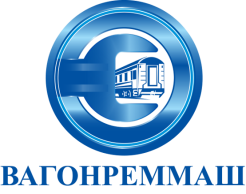 АКЦИОНЕРНОЕ ОБЩЕСТВО «ВАГОНРЕММАШ»ФилиалТамбовский вагоноремонтный завод 392009, г.Тамбов, пл. Мастерских, д. 1 тел. (4752) 44-49-59, факс (4752) 44-49-02,  t-mail:            tvrz .vagonremmash.ruПредседатель Конкурсной комиссии  Тамбовского ВРЗ АО «ВРМ»_________________А.И. Грибков«___» ___________2020 г.1. Полное наименование участника:2. Сведения о регистрации юридического лица: регистрационный номер, дата регистрации, ИНН, КПП и др.Орган, зарегистрировавший юридическое лицо(если контрагент физическое лицо – паспортные данные физического лица)Место нахождения, почтовый адрес:Телефон, факс3. Акционеры (участники), владеющие более 20% голосующих акций (долей, паев) юридического лица4. Ф.И.О. Членов Совета директоров/Наблюдательного совета (если имеется):5. Ф.И.О. Генерального директора (президента, директора, управляющего, наименование управляющей организации):6. Ф.И.О. Членов Правления/иного коллегиального исполнительного органа (если имеется):7. Балансовая стоимость активов (всего) в соответствии с последним утверждённым балансом:8. Балансовая стоимость основных производственных средств и нематериальных активов в соответствии с последним утверждённым балансом:Подпись Уполномоченного лица№ п/пНаименование товараЕд. изм.Кол-во Цена за ед. руб.без НДССтоимость, руб. без НДССтоимость, руб. с НДС12ИТОГО:ИТОГО:ИТОГО:ИТОГО:ИТОГО:               ________________Юридический, почтовый и фактический адрес: ____________________________ИНН ___________ КПП 5____________ОГРН __________ ОКПО ___________Банковские реквизиты:Р/с __________________в  ________________ К/с _____________________________БИК ____________________________Тел./факс_______________________; E-mail: __________________________ОКВЭД__________________ (_____________)М.п.АО «ВРМ»Акционерное общество «Вагонреммаш»Юридический адрес: . Москва, набережная Академика Туполева, дом 15, корпус 2,офис 27ИНН 7722648033 КПП 774550001Плательщик (грузополучатель): Тамбовский ВРЗ АО «ВРМ»Почтовый адрес: . Тамбов                             пл. Мастерских, д.1ИНН 7722648033 КПП 682902001ОКПО 07007287ОГРН   1087746618970Банк: Филиал Банка ВТБ (ПАО) в г. Воронеже, г. ВоронежР/сч. 40702810415250001079К/сч. 30101810100000000835 БИК 042007835тел. (4752)44-49-59, факс 44-49-02e-mail:  tvrz@vagonremmash.ruДиректор Тамбовского ВРЗ АО «ВРМ»__________________ А.И. Грибков           М.п.№п/пНаименованиеТМЦЕд. измеренияКол-воЦена за единицу без НДССтоимостьПримечание1234567№п/пНаименование ТовараГОСТ, ТУЕд. изм.Кол-воЦена без НДС,руб.(за ед.)Ставка НДССумма НДС, руб.Стоимость Товара с НДС, руб.Срок/период поставкидд.мм.ггКраткое наименование Грузополучателя12345678910111м32м33м3ИТОГО:∑∑